II TINJAUAN  PUSTAKAHal kedua yang terdapat dalam laporan Proposal Penelitian ini yaitu tinjauan pustaka yang diperlukan untuk menambah wawasan bagi penulis dan pembacanya agar mendapat referensi dalam melakukan penelitian. Teori- teori yang berhubungan dengan penelitian ini diantaranya mengenai beras raskin, teknik penepungan, tepung beras, telur ayam ras, telur ayam kampung, telur bebek, air, kwetiau, sifat fungsional telur dan instrument Scanning Electron Microscope.2.1. Beras Raskin Raskin merupakan subsidi pangan dalam bentuk beras yang diperuntukkan bagi rumah tangga berpenghasilan rendah sebagai upaya dari pemerintah untuk meningkatkan ketahanan pangan dan memberikan perlindungan sosial pada rumah tangga sasaran. Keberhasilan Program Raskin diukur berdasarkan tingkat pencapaian indikator 6T, yaitu: tepat sasaran,tepat jumlah, tepat harga, tepat waktu, tepat kualitas,dan tepat administrasi. Program ini bertujuan untuk mengurangi beban pengeluaran Rumah Tangga Sasaran (RTS) melalui  pemenuhan sebagian kebutuhan pangan pokok dalam bentuk beras dan mencegah penurunan konsumsi energi dan protein. Selain itu raskin bertujuan untuk meningkatkan/membuka akses pangan keluarga melalui penjualan beras kepada keluarga penerima manfaat dengan jumlah yang telah ditentukan (TNP2K, 2015). Beras bahan  makanan  yang dihasilkan  oleh  padi. Meskipun  sebagai  bahan   makanan  pokok,  beras dapat  digantikan/disubsitusi  oleh  bahan makanan  lainnya, namun  padi  memiliki  nilai  tersendiri  bagi  orang  yang  biasa  makan  nasi  dan  tidak dapat mudah digantikan oleh bahan makanan lainnya (Suparyono dan Agus, 1993). Gambar 1. Beras Bulog (Raskin)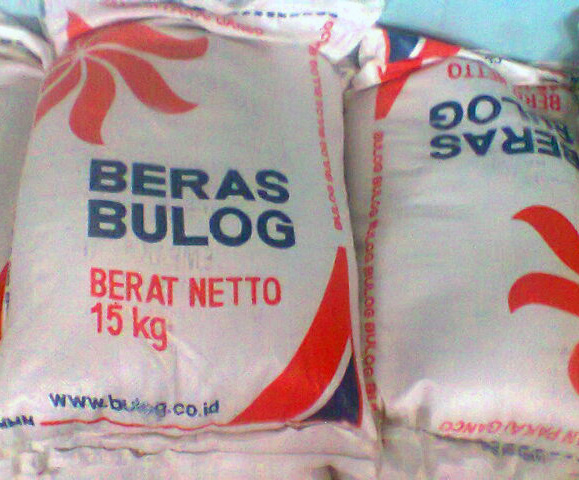 (Sumber : www.google.com// Beras bulog karung)Beras menjadi pangan hampir seluruh penduduk Indonesia, tanpa terkecuali. Pangan  beras  menjadi  pangan  pokok  favorit  semua  lapisan,  kaya  dan  miskin. Berdasarkan sisi gizi dan nutrisi, beras memang relatif unggul dibandingkan dengan pangan  lain.  Seluruh  bagian  beras  bisa  dimakan.  Kandungan  energinya  mencapai 360   kalori   per   100   gram.   Beras   adalah   sumber   protein   yang   baik   dengan kandungan  protein  6,8  gram  per  100  gram. Itulah  sebabnya,  di  Indonesia,  dalam neraca makanan, sumbangan beras terhadap energi dan protein masih sangat tinggi lebih dari55 persen.  Seseorang yang makan beras dalam jumlah cukup pasti tidak akan kekurangan protein (Suhartiningsih, 2004). Beras "raskin" yang berwarna putih agak transparan dan kusam memiliki sedikit aleuron, dan kandungan amilosa umumnya sekitar 20%. Beras dimanfaatkan terutama untuk diolah  menjadi  nasi,  makanan  pokok  terpenting  warga  dunia. Beras juga dijadikan sebagai salah satu sumber pangan bebas gluten terutama untuk kepentingan diet (Fenema OR, 1996).Gambar 2. Kenampakan Beras Bulog (Raskin)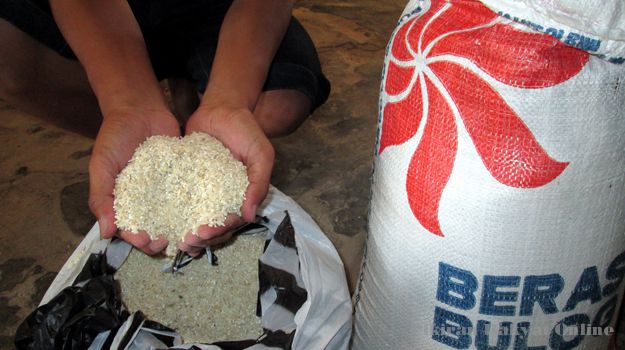 Beras  merupakan  bahan  pangan  pokok  bagi  sebagian  besar  masyarakat  Indonesia. Sebagaimana bulir serealia lain, bagian terbesar beras didominasi oleh pati  (sekitar  80-85%). Kedua  golongan  pati  ini  sangat  menentukan  warna  (transparan  atau  tidak)  dan : tekstur   nasi   (lengket,   lunak,   keras,   atau   pera).   Ketan   hampIr sepenuhnya didominasi oleh amilopektin sehingga sangat lekat, sementara beras pera memiliki  kandungan  amilosa  melebihi  20%  yang  membuat  butiran  nasinya  terpencar-pencar (tidak berlekatan) dan keras (Winarno, 1992). Berikut ini adalah klasifikasi dari beras :Tabel 1. Klasifikasi Beras           (Sumber : USDA, 2015)Beras  juga  mengandung  protein,  vitamin  (terutama  pada agian aleuron), mineral, dan air. Pati beras tersusun dari dua polimer karbohidrat, yaitu amilosa (pati dengan struktur tidak bercabang) dan amilopektin (pati dengan struktur  bercabang  dan  cenderung  bersifat  lengket) (Tungtrakul P, 1998).Berikut ini adalah klasifikasi dari beras : Tabel 2. Kandungan gizi dalam 100 gram beras  (Sumber : USDA, 2015).2.2. Tepung BerasBeras  dimanfaatkan  terutama  untuk  diolah  menjadi  nasi,  makanan  pokok terpenting  warga  dunia.  Beras  juga  digunakan  sebagai  bahan  pembuat  berbagai macam penganan. Bidang industri pangan, beras diolah menjadi tepung beras.Gambar 3. Tepung beras di pasaran merk “ROSE BRAND”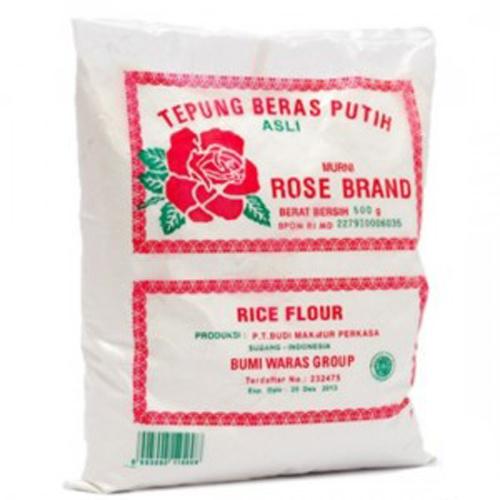 (Sumber : www.google.com//tepungberasrosebrand)Proses pengolahan tepung beras sangatlah mudah, beras ditampi atau diayak untuk menghilangkan kotoran seperti kerikil dan gabah. Beras dapat dicuci terlebih dahulu sampai bersih, setelah itu ditiriskan dan dikeringkan sehingga menghasilkan beras yang lembab. Tabel 3. Komposisi dan Nilai Gizi Tepung Beras(Sumber: USDA, 2015).Selanjutnya  beras lembab  ini,  digiling  sampai  halus  dengan  menggunakan penggiling hammer mill yang berpenyaring 80 mesh. Beras lembab ini lebih mudah dihaluskan   sehingga   penggilingannya   lebih   cepat   dan   hemat   energi. Setelah digiling,  tepung  beras  perlu  dijemur  atau  dikeringkan  sampai  kadar  air  dibawah 14%.  2.3. Telur Ayam RasTelur ayam ras adalah salah satu sumber pangan protein hewani yang populer dan sangat diminati oleh masyarakat.  Hampir seluruh kalangan masyarakat dapat  mengonsumsi telur ayam ras untuk memenuhi kebutuhan protein hewani.  Hal ini Karena telur ayam ras relatif murah dan mudah diperoleh serta dapat memenuhi kebutuhan gizi yang diharapkan (Lestari, 2009).Telur ayam ras segar adalah telur yang tidak mengalami proses pendinginan dan tidak mengalami penanganan pengawetan serta tidak menunjukan tanda-tanda  pertumbuhan embrio yang jelas, yolk belum tercampur dengan albumen, utuh,dan bersih (Standar Nasional Indonesia, 1995).  Telur ayam ras mempunyai kandungan protein yang tinggi dan susunan protein yang lengkap, akan tetapi lemak yang terkandung di dalamnya juga tinggi.  Secara umum telur ayam ras dan telur itik merupakan telur yang paling sering di konsumsi oleh masyarakat (Sudaryani, 2003).Gambar 4. Telur Ayam Ras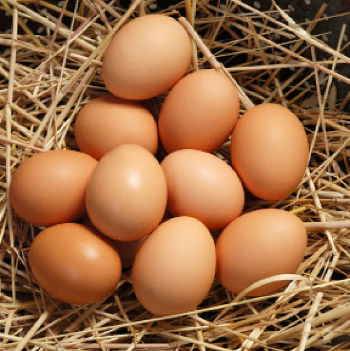 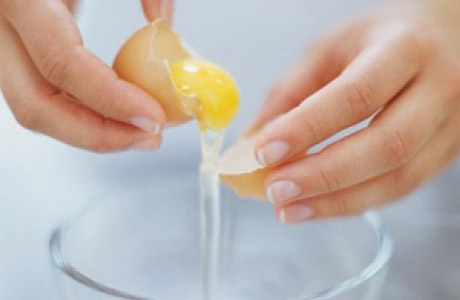 (Sumber gambar : www.google.com//telurayamras)Tabel 4. Komposisi dan Nilai Gizi Telur Ayam Ras(Sumber : Soekarto, 2013)Telur dapat digunakan sebagai senyawa pengental dan pembentukan gel karena mengandung protein yang dapt terdenaturasi dengan adanya panas. Perubahan komponen alami molekul protein atau pembentuk gel. Suhu terjadinya penggumpalan protein dipengaruhi beberapa faktor seperti pH, adanya garam dan kecepatan kenaikan suhu (Harper, 1981). 2.4. Telur Ayam KampungTelur ayam kampung merupakan salah satu bahan makanan yang dihasilkan dariternak ayamkampung, berbentuk bulat sampai lonjong dengan berat yang relatif lebih kecil dari telur ayam negeri yaitu sekitar 36-37 gram setiap butirnya dengan warna cangkang/ kulitnya putih.Meskipun telur ayam kampung berukuran lebih kecil, warna kulitnya lebih putih dan harganya lebih mahal dari telur ayam negeri, telur ayam kampung lebih diminati oleh masyarakat daripada telur ayam negeri.Telur ayam kampung mengandung nutrisi essensial yang relatif lebih tinggi jikadibandingkan telur ayam lainnya seperti telur ayam negeri/ras, selain kandungannutrisi essensial dalam telur ayam kampung, vitamin E dan lemak omega 3(linolenat) juga terkandung dalam telur ayam kampung. Khusus untuk kandungan vitamin E dalam telur ayam kampung kurang lebih dua kali lebih banyak dibandingtelur ayam ras dan untuk kandungan lemak omega 3 nya sekitar 2,5 lebih baik. Walaupun secara fisik telur ayam kampung lebih kecil dari telur ayam negeri,kandungan vitamin A dalam telur ayam kampung 2/3 lebih banyak, begitu juga dengan kandungan beta karotennya sekitar tujuh kali dari telur ayam negeri, selain itu telur ayam kampung mengandung vitamin D tiga sampai enam kali dari telur ayam negeri, pernyataan tersebut berdasarkan pendapat para peneliti (Harper ,2015). Sebagian masyarakat menganggap telur ayam kampung lebih nikmat sebab rasa amis dari bagian kuning telur tidak begitu menonjol dan justru lebih sehat. Anggapan bahwa telur ayam kampung lebih sehat dan enak, karena ayam kampung lebih banyak mendapatkan makanan yang alami seperti biji-bijian, tanaman hijau,serangga dan cacing.Tabel 5. Komposisi dan Nilai Gizi Telur Ayam Kampung/100 g(Sumber : USDA, 2015). Gambar 5. Telur Ayam Kampung(Sumber : www.google.com//telurayamkampung)Telur ayam kampung dikonsumsi oleh masyarakat sebagai bahan makananyang mempunyai nilai gizi tinggi karena banyak mengandung zat-zat yang dibutuhkan oleh tubuh diantaranya protein yang lengkap dengan asam amino,lemak, vitamin dan mineral dengan daya cerna yang tinggi. Telur Ayam Kampung memiliki kandungan gizi yang lengkap sehingga baik untuk dikonsumsi. Vitamin A, vitamin D, omega 3 dan setengah protein telur terdapat dalam kuning telurnya, oleh karena itu alangkah lebih baiknya mengonsumsi telur ayamkampung seluruh bagiannya, baik itu putih telurnya, maupun kuning telurnya, jangan hanya mengonsumsi putih telurnya atau sebaliknya. Pada bagian kuning telur dari telur ayam kampung mengandung lesithin yang bermanfaat bagi tubuh kita.2.5. Telur BebekTelur bebek jelas berbeda morfologinya dengan telur ayam dalam hal ukuran, bentuk dan warna kulit telur.Karena lebih besar kandungan gizi telur bebek lebih banyak daripada telur ayam. Ukuran telur bebek lebih besar (65-70 gram per butir, kadang-kadang dapat mencapai 80 gram per butir). Bentuk telur bebek lebih seragam tetapi agak lebih lonjong daripada telur ayam. Warna kulit luarnya hijau kebiruan    dengan variasinya ke arah hijau muda. Seperti halnya aroma amis pada daging bebek, demikian pula pada telur bebek aroma amisnya sangat tajam, sehingga tidak biasa dipakai untuk mengganti telur ayam pada pembuatan kue-kue. Gambar 6. Telur Bebek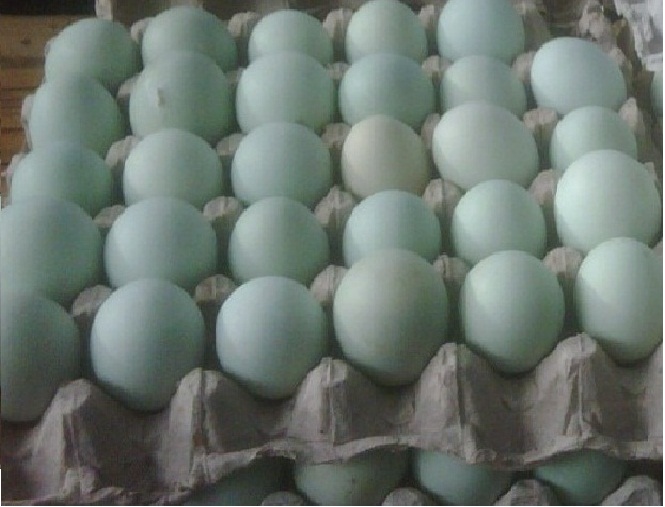 (Sumber : www.google.com//telurbebek)Sejak dahulu penggunaan terbesar telur bebek terutam untuk pengolahan menjadi telur asin. Telur bebek pada umumnya dijualdalam bentuk telur rebus yang sudah siap dikonsumsi sebagai lauk (Soekarto, 2013). Tabel 6. Komposisi gizi Telur Bebek tiap 100 gram2.6. AirAir  merupakan  bahan  yang  sangat  penting  bagi  kehidupan  manusia  dan fungsinya  tidak  pernah  dapat  digantikan  oleh  senyawa  lain.  Selain  itu,  air  juga merupakan  komponen  yang penting  dalam  bahan  makanan  karena  air  dapat mempengaruhi  penampilan, tekstur, dan  cita  rasa  makanan;  bahkan  dalam  bahan makanan  yang  kering  sekalipun  seperti  buah  kering,  tepung,  dan  biji-bijian. Kandungan  air  dalam  bahan  makanan  ikut  menentukan acceptability,  kesegaran, dan daya tahan bahan tersebut. Saat ini istilah yang umum digunakan untuk air yang terdapat dalam bahan makanan adalah ”air terikat”, yang dianggap sebagai suatu sistem yang mencakup air  yang  mempunyai  derajat  keterikatan berbeda-beda  dalam  bahan.  Berdasarkan derajat keterikatan air, ”air terikat” terbagi menjadi empat (4) tipe.a.Tipe 1, yaitu molekul air yang terikat pada molekul-molekul lain melalui suatu  ikatan   hidrogen   berenergi   besar.   Molekul   air   membentuk   hidrat   dengan molekul-molekul  lain  yang  mengandung  atom  O  dan  N  seperti  karbohidrat,  protein, atau garam. Air tipe ini tidak membeku pada proses pembekuan, dan  sebagian air ini dapat dihilangkan dengan cara pengeringan biasa.b.Tipe 2, yaitu molekul-molekul air berikatan hidrogendengan molekul air lain, terdapat dalam mikrokapiler dan sifatnya agak berbeda dengan air murni. Air tipe   ini   lebih   sukar   dihilangkan,   dan   penghilangan   air   tipe   ini   akan menurunkan aw (water activity).c.Tipe 3,  yaitu air  yang terikat dalam jaringan matriks bahan seperti membran,  kapiler, serat, dan lain-lain. Air tipe ini mudah diuapkan dan dapat digunakan  untuk pertumbuhan mikroba dan media untuk reaksi-reaksi kimiawi.d.Tipe  4,  yaitu  air  yang  terikat  dalam  jaringan  suatu  bahan  dan  sering  disebut dengan istilah ”air murni” yang memiliki sifat-sifat  seperti  air  biasa  dan  keaktifan penuh.Selain  tipe-tipe  air  di  atas,  terdapat  juga  air  imbibisi  dan  air  kristal.  Air imbibisi   merupakan   air   yang   masuk   ke   dalam   bahan   pangan   dan   akan menyebabkan  pengembangan  volume  bahan,  tetapi  air  ini  bukan  merupakan komponen  penyusun  bahan  tersebut. Misalnya  air  dengan  beras  bila  dipanaskan akan  membentuk  nasi,  atau  pembentukkan  gel  dari  bahan  pati.  Sedangkan  yang dimaksud  dengan  air  kristal  adalah  air  yang  terikat  dalam  semua  bahan,  baik bahan  pangan  maupun  non-pangan  yang  berbentuk  kristal  seperti  gula,  garam, tembaga    sulfat,    dan    lain-lain. Kandungan    air    dalam    bahan    makanan mempengaruhi  daya  tahan  makanan  terhadap  serangan  mikroba  yang  dinyatakan dengan  aw,  yaitu  jumlah  air  bebas  yang  dapat  digunakan  oleh  mikroorganisme untuk  pertumbuhannya.  Berbagai  mikroorganisme  mempunyai  aw minimum  agar dapat  tumbuh  dengan  baik (Winarno, 1992).2.7. KwetiauSalah  satu  produk  mie  berbahan  beras  yang  sudah  beredar  di  Indonesia  adalah  Kwetiau. Kwetiau merupakan jenis mie yang berbahan dasar beras. Memiliki bentuk  seperti  mie  yang  warnanya  putih  bening  dengan  bentuk  pipih  dan  lebar  dan terbuat dari tepung beras, sehingga dapat digunakan sebagai pengganti nasi. Kwetiau sebagai produk mie dari beras cukup populer dikalangan keturunan Cina dan  kurang  populer  di  masyarakat  Indonesia  yang  lain.  Hal  ini  diduga  terkait  dengan penampilan   dan   penampakannya   atau   teksturnya   yang   berbeda   dengan   mie   dari gandum. Gambar 7. Kwetiau (Mie Beras)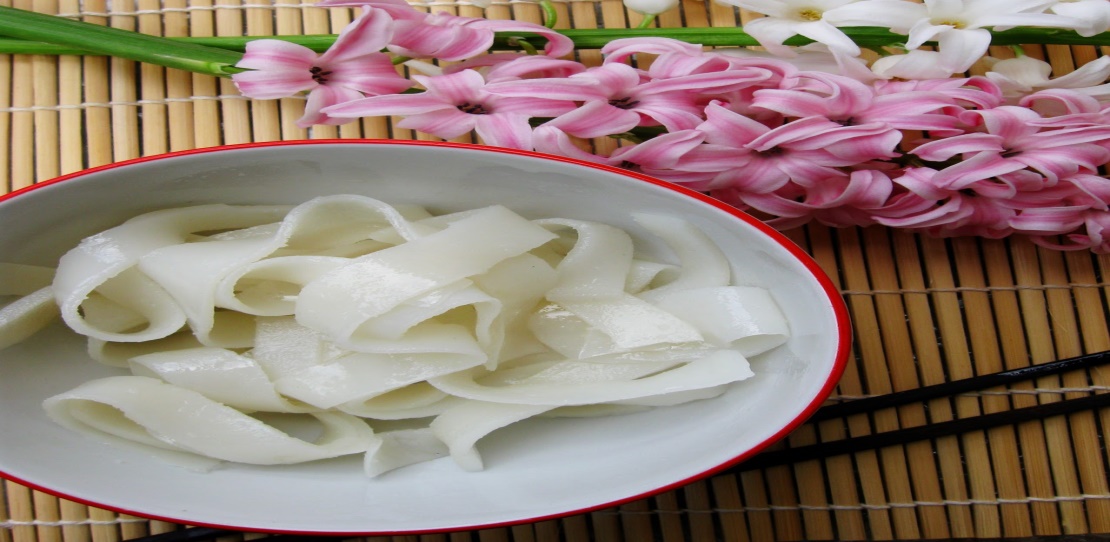 (Sumber : www.google.com//Kwetiau)Misalnya  dari  segi  kekenyalan  dan  kelengketannya,  dimana  kwetiau  lebih kenyal  dan  kurang  lengket. Tepung Beras memiliki  konsistensi  gel  cenderung  mengeras  setelah proses pemasakan. Konsistensi gel yang lebih keras dan padat dihasilkan oleh tingginya amilosa  dalam  beras. Konsistensi  gel  yang  keras  cenderung  bersifat  kurang  lengket. Jenis beras  yang  ada di  Indonesia  yang cocok untuk pembuatan kwetiau (Tanzil, 2002). 2.8. Sifat Fungsional TelurSebagai bahan pangan telur mempunyai banyak keistimewaan. Di samping mengandung gizi yang kaya dan lengkap, telur banyak dijadikan berbagai bentuk dan jenis makanan atau merupakan bahan tambahan yang dapat menghasilkan beberapa sifat produk olahan yang dapat  menciptakan sifat-sifat lain yang disenangi konsumen. Industri pangan banyak menggunakan bahan telur dalam formulasi untuk memanfaatkan sifat-sifat fungsional telur agar mendapatkan produk mengembang seperti cake, produk renyah seperti biskuit atau emulsi mantap pada beberapa salad dressing  yang menggunakan telur. Hal itu bisa didapatkan dengan mengandalkan sifat –sifat fungsional yang dimiliki telur. Sifat fungsional telur berbeda antara yang terdapat pada bagian putih telur dan bagiankuning telur. Karenanya penggunaan telur dapat diambil hanya bagian putih telur, hanya bagian kuning telur, atau seluruh isi telur (Soekarto, 2013).Dalam  mengolah  makanan bagian putih telur digunakan terutama (1) Sifat atau kemampuan membentuk busa atau pengembang (leavening, foaming), (2) membentuk tekstur, (3) berkoagulasi dan (4) beberapa protein  dalam putih telur dapat berfungsi sebagai penstabil (stabilizer). Beberapa tujuan penambahan telur dalam formulasi pada pengolahan beberapa produk pangan adalah untuk mendapatkan sifat tekstur yang diinginkan, terutama tekstur lembut, dan lunak dimana hal tersebut ditentukan terutama oleh struktur emulsi, sifat koagulasi dan kemudian menghasilkan tekstur ptoduk yang diinginkan setelah pemanasan. Dalam  memanfaatkan berbagai sifat fungsional telur industri pangan dapat mengutamakan salah satu atau menggunakan gabungan beberapa sifat-sifat fungsional telur. Sifat fungsional telur berkait erat dengan struktur kimia protein dan fisikokimia emulsi pada senyawa- senyawa yang terkandung di dalam isi telur (Soekarto,2013).Menurut susunan kimianya, protein merupakan kandungan terbesar setelah air yaitu sekitar 13 % dan lemak sekitar 11 % dari berat isi telur. Sebagian besar protein terdapat dibagian kuning telur dan juga di bagian putih telur sekitar 10% dari masing-masing beratnya. Protein telur terdiri atas berbagai jenis protein dengan berbagai sifat fisik, kimiafisik, kimia dan fungsionalnya. Secara umum protein dari bagian putih telur meliputi 12 jenis protein dan dapat digolongkan pada 4 golongan (1) golongan albumin, komponen terbesar dibagian putih telur yang memadat jika kena panas, (2) golongan globulin, yang berbentuk partikel bulat, (3) golongan protein bentuk lender kental yang disebut mucin, dan (4) golongan  protein yang reaktif, mudah bereaksi dengan komponen lain.Komposisi protein dalam telur sangat unik dan terdiri atas berbagai bentuk dan jenisprotein. Bentuk protein yaitu globuler, serabut, dan laminar dengan fungsi dan peranannya masing-masing.  Golongan protein bentuk serabut dalam telur meliputi protein yang mudah larut atau yang tidak dapat larut dalam air. Golongan yang mudah larut, atau karena ukuran molekulnya besar-besar lebih tepat disebut protein bentuk hidrokoloid. Termasuk golongan protein bentuk serabut yang hidrokoloid ialah ovoalbumin dan conalbumin. Golongan terbesar dari protein bagian putih telur adalah albumin (ovoalbumin dan conalbumin) yang bersifat mudah menggumpal dengan pemanasan atau dengan  garam. Beberapa tujuan penambahan telur dalam formulasi pada pengolahan beberapa produk pangan adalah untuk mendapatkan tekstur yang diinginkan, terutama tekstur lembut, dan lunak di mulut pada beberapa jenis produk pangan ditentukan terutama oleh struktur busa dan emulsi pada tingkat serta sifat koagulasi dan kemudian menghasilkan tekstur  produk yang diinginkan setelah pemanasan. 2.9. Instrument Scanning Electronic MicroscopeSEM (Scanning Electron Microscope) adalah salah satu jenis mikroscop electron yang menggunakan berkas electron untuk menggambarkan bentuk permukaan dari material yang dianalisis.  Prinsip kerja dari SEM ini adalah dengan menggambarkan permukaan benda atau material dengan berkas electron yang dipantulkan dengan energy tinggi.  Permukaan material yang disinari atau terkena berkar electron akan memantulkan kembali berkas electron atau dinamakan berkas electron sekunder ke segala arah. Tetapi dari semua berkas electron yang dipantulkan terdapat satu berkas electron yang dipantulkan dengan intensitas tertinggi. Detector yang terdapat di dalam SEM  akan mendeteksi berkas electron berintensitas  tertinggi yang dipantulkan oleh benda atau material yang dianalisis. Selain itu juga dapat menentukan lokasi berkas electron yang berintensitas tertinggi itu.Prinsip kerja dari SEM adalah sebagai berikut:1.  Sebuah pistol elektron memproduksi sinar elektron dan dipercepat dengan  anoda.2. Lensa magnetik memfokuskan elektron menuju ke sampel.3. Sinar elektron yang terfokus memindai (scan) keseluruhan sampel dengan diarahkan oleh koil pemindai.4. Ketika elektron mengenai sampel maka sampel akan mengeluarkan elektron baru yang akan diterima oleh detektor dan dikirim ke monitor (CRT). SEM digunakan untuk studi detil arsitektur permukaan sel (atau struktur jasad renik lainnya), dan obyek diamati secara tiga dimensi. SEM juga bisa digunakan untuk mengukur ketebalan sampel. Aplikasi dari teknik SEM – EDS dirangkum sebagai berikut:1.Topografi: Menganalisa permukaan dan teksture (kekerasan, reflektivitas dsb)2. Morfologi: Menganalisa bentuk dan ukuran dari benda sampel3. Komposisi: Menganalisa komposisi dari permukaan benda secara kuantitatif dan  kualitatif.Sedangkan kelemahan dari teknik SEM antara lain:1. Memerlukan kondisi vakum2. Hanya menganalisa permukaan3. Resolusi lebih rendah dari TEM4. Sampel harus bahan yang konduktif, jika tidak konduktor maka perlu dilapis logam seperti emas (Rapuan, 2015). Gambar 8. Rangkaian instrument Scanning Electron Microscope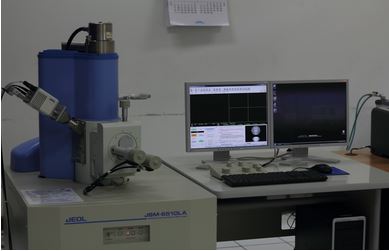 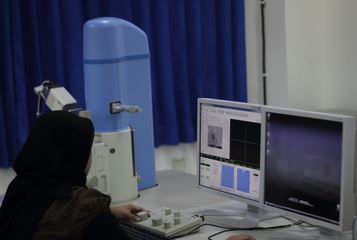 (Sumber : Dok. Pribadi Lab. Instrumen FMIPA ITB)2.10. Nilai Gizi Bahan PanganPangan merupakan salah satu kebutuhan pokok yang dibutuhkan tubuh setiap hari dalam jumlah tertentu sebagai sumber energi dan zat-zat gizi. Kekurangan atau kelebihan dalam jangka waktu lama akan berakibat buruk terhadap kesehatan. Kebutuhan akan energi dan zat-zat gizi bergantung pada beberapa faktor, seperti umur, gender,berat badan,iklim dan aktivitas fisik. Oleh karena itu, perlu disusun angka kecukupan gizi yang dianjurkan digunakan sebagai standar guna mencapai status gizi optimal bagi setiap orang. Angka kecukupan gizi yang dianjurkan di Indonesia pertama kali ditetapkan pada tahun 1968 melalui Widya Karya Pangan dan Gizi yang diselenggarakan oleh Lembaga Ilmu Pengetahuan  Indonesia (LIPI). AKG ini kemudian ditinjau kembali pada tahun 1978, dan sejak itu secara berkala setiap lima tahun sekali. Sedapat mungkin, AKG ditetapkan dengan terlebih dahulu menetapkan kebutuhan faali rata-rata tubuh terhadap zat gizi yang sudah diserap/diabsorbsi. Nilai ini kemudian disesuaikan dengan faktor kehilangan karena penyerapan tidak sempurna dan untuk menampung variasi kebutuhan antar individu dan ketersediaan faali zat gizi antar sumber bahan pangan. Dengan demikian, dalam AKG sudah dimasukkan faktor keamanan untuk setiap zat gizi, yang berkaitan dengan pengetahuan tentang zat gzizi bersangkutan, ketersediaan faalinya, dan variasi antar penduduk. Kebutuhan untuk bayi dan anak merupakan kebutuhan zat gizi yang memungkinkan pertumbuhan dan perkembangan yang memuaskan; sedangkan untuk orang dewasa merupakan jumlah yang dibutuhkan untuk memelihara berat badan normal dan mencegah deplesi zat gizi dari tubuh dan diperkirakan melalui penelitian keseimbangan, serta pemeliharaankonsentrasi normal zat gizi didalama darah dan jaringan tubuh. Langkah pertama dalam menyusun kecukupan gizi adalah menetapkan kebutuhan faali rata-rata penduduk yang sehat dan mewakili tiap golongan umur dan gender menurut kriteria yang telah ditetapkan. Untuk itu, perlu diketahui perbedaan-perbedaan didalam tiap golongan yang memungkinkan perkiraan jumlah yang perlu ditambahkan pada kebutuhan rata-rata untuk memnuhi kebutuhan sesungguhnya semua orang sehat. Eksperimen demikian pada manusia sangat mahal dan perlu waktu lama serta sering tidak dapat dilakukan karena alasan etis. Oleh sebab itu, perkiraan kebutuhan dan variasinya sering dilakukan atas dasar informasi yang terbatas. Kecukupan untuk energi ditetapkan dengan cara berbeda dripada kecukupan untuk zat-zat gizi lain. AKG untuk energi mencerminkan rata-rata kebutuhan tiap kelompok penduduk. Kebutuhan energi berbeda  menurut perorangan. Tambahan angka kecukupan untuk memenuhi variasi  ini kurang tepat, karena untuk jangka waktu lama kelebihan ini akan menimbulkan obesitas pada seseorang yang mempunyai kebutuhan rata-rata. Karena masih kurangnya pengetahuan, AKG belum dapat ditetapkan untuk semua zat gizi yang sudah diketahui. Akan tetapi AKG untuk zat-zat gizi yang sudah ditetapkan dapat dijadikan pedoman, sehingga menu bervariasi yang memenuhi AKG untuk zat-zat gizi tersebut diharapkan cukup pula dalam zat-zat gizi lainnya. Oleh sebab itu, dianjurkan agar menu sehari-hari terdiriatas bahan pangan bervariasi yang diperoleh dari berbagai golongan bahan pangan (bukan dari suplementasi atau fortifikasi), dan supaya diperhitungkan pula kemungkinan kehilangan zat-zat gizi selama pengolahan makanan. Di Indonesia pola menu seimbang tergambar dalam menu 4 sehat 5 sempurna dan Pedoman Umum Gizi Seimbang (PUGS). Dalam menyusun menu, selain AKG perlu pula dipertimbangkan aspek aksepibilitas makanan yang disajikan, karena selain sebagai sumber zat-zat gizi, makanan juga mempunyai nilai social dan emosional. Tabel 7. Angka Kecukupan Gizi rata-rata yang dianjurkan (Per/orang per/hari)(Sumber:  Lembaga Ilmu Pengetahuan Indonesia, Risalah Widyakarya Pangan dan Gizi VI, 1988,hlm.877)KLASIFIKASIKLASIFIKASIKerajaanPlantaeDivisiSpermatophytaKelasMonocotyledonsBangsaCyperalesSukuPoaceaeMargaOryza L.JenisOryza sativa L.NoJenis BerasKandungan GiziKandungan GiziKandungan GiziKandungan GiziKandungan GiziNoJenis BerasAir (%)Karbohidrat  (%)Lemak (%)Protein (%)Lain-lain(%)1.Beras pecah kulit1376,21,97,41,52.Beras Setengah giling1278,31,17,613.Beras giling1378,90,76,80,64.Beras merah, tumbuk1377,60,97,90,65.Beras ketan putih1279,40,76,71,26.Beras ketan hitam1378,00,77,01,37.Beras Parboiled1280,10,66,80,5KomposisiNilai SatuanEnergiProteinLemakKarbohidratKalsiumFosforZat besiVitamin AVitamin B1Vitamin C364 kkal7 g0,5 g80 g5 mg140 mg1 mg0 IU0,12 mg0 mgKomposisiNilai SatuanEnergiProteinLemakKarbohidratKalsiumFosforZat besiVitamin AVitamin B1162 kkal12,8 g11,5 g0,7 g2,7 mg180 mg2,7 mg900 IU0,10 mgKomposisiNilai SatuanEnergiProteinLemakKarbohidratKalsiumFosforZat besiVitamin AVitamin B1Vitamin C196 kkal13 g15,3 g0,8 g67 mg334 mg3,3 mg213 IU0,31 mg1230 mg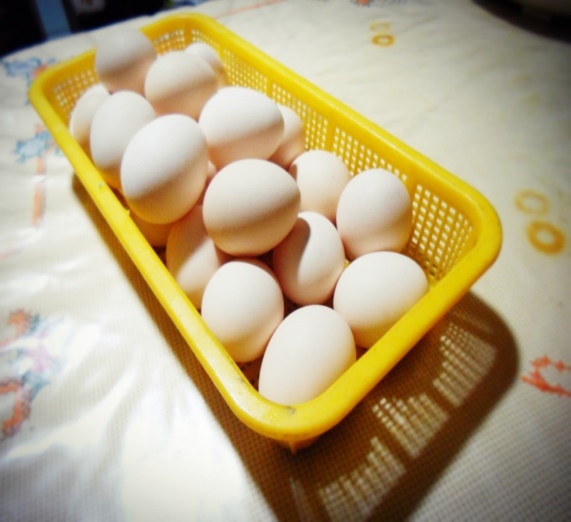 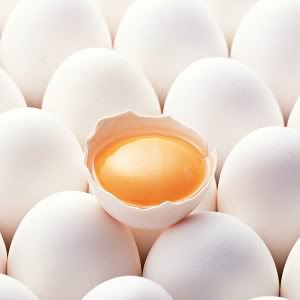 KomposisiNilai SatuanNilai SatuanNilai SatuanKomposisiAlbumenKuning TelurTelur UtuhAirProteinLemakKarbohidratKalsiumFosforBesiVitamin AVitamin BKalori88,0 g11,0 g0 g0,8g21 mg20 mg0,1 mg0 SI0,01 mg54 cal 47,0 g17 g35,0 g0,8g150 mg400 mg7,0 mg2870 SI0,60 mg398 cal70,8 g13,1 g14,3 g0,8g56 mg175 mg2,8 mg1230 SI0,18 mg162 calGolongan UmurBerat BadanTinggi BadanEnergiProtein0-6 bln7-12 bln1-3 thn4-6 thn7-9 thnPria:10-12 thn13-15 thn16-19 thn20-45 thn46-59 thn≥60 thnWanita :10-12 thn13-15 thn16-19 thn20-45 thn46-59 thn≥60 thnHamil:Menyusui:0-6 bln7-12 bln(kg)5.58.5121824304556626262354650545454(cm)607190110120135150160165165165140153154156156154(Kkal)560889125017501900200024002500280025002200190021002000220021001850+285+700+500(g)1215233237456466555555546251484848+12+16+12